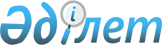 О некоторых мерах по повышению эффективности правоохранительной деятельности и судебной системы в Республике КазахстанПостановление Правительства Республики Казахстан от 30 сентября 2010 года № 1009.
      В целях реализации указов Президента Республики Казахстан от 17 августа 2010 года № 1039 " О мерах по повышению эффективности правоохранительной деятельности и судебной системы в Республике Казахстан" и от 22 сентября 2010 года № 1066 " О некоторых вопросах реализации Указа Президента Республики Казахстан от 17 августа 2010 года № 1039", Правительство Республики Казахстан ПОСТАНОВЛЯЕТ:
      1. Образовать:
      1) Комитет по исполнению судебных актов Министерства юстиции Республики Казахстан с его государственными учреждениями - территориальными органами согласно приложению 1 к настоящему постановлению;
      2) Комитет миграционной полиции Министерства внутренних дел Республики Казахстан.
      2. Упразднить Комитет по миграции Министерства труда и социальной защиты населения Республики Казахстан и его государственные учреждения - территориальные органы согласно приложению 2 к настоящему постановлению.
      3. Передать организации, находящиеся в ведении Комитета по миграции Министерства труда и социальной защиты населения Республики Казахстан, в ведение Министерства внутренних дел Республики Казахстан согласно приложению 3 к настоящему постановлению.
      Сноска. Пункт 3 с изменениями, внесенными постановлением Правительства РК от 30.12.2010 № 1477 (вводится в действие с 30.09.2010).


      4. Реорганизовать государственные учреждения "Западный департамент внутренних дел на транспорте", "Центральный департамент внутренних дел на транспорте" и "Юго-Восточный департамент внутренних дел на транспорте" Министерства внутренних дел Республики Казахстан путем их слияния в государственное учреждение "Департамент внутренних дел на транспорте" Министерства внутренних дел Республики Казахстан.
      5. Переименовать государственное учреждение "Академия Министерства внутренних дел Республики Казахстан" в государственное учреждение "Алматинская академия Министерства внутренних дел Республики Казахстан" и государственное учреждение "Карагандинский юридический институт Министерства внутренних дел Республики Казахстан имени Баримбека Бейсенова" в государственное учреждение "Карагандинская академия Министерства внутренних дел Республики Казахстан имени Баримбека Бейсенова".
      6. Определить, что финансирование учреждений перечисленных в пункте 5 настоящего постановления производится в пределах средств, предусмотренных в республиканском бюджете на соответствующий финансовый год и утвержденного лимита штатной численности.
      7. Министерству внутренних дел Республики Казахстан:
      1) обеспечить внедрение вертикальной системы подчиненности подразделений территориальных органов внутренних дел, осуществляющих борьбу с наркобизнесом, Комитету по борьбе с наркобизнесом и контролю за оборотом наркотиков Министерства внутренних дел Республики Казахстан;
      2) совместно с министерствами здравоохранения, образования и науки и акимами областей, города республиканского значения и столицы передать функции и полномочия, связанные с деятельностью:
      медицинских вытрезвителей - в систему здравоохранения;
      центров временной изоляции, адаптации и реабилитации несовершеннолетних - в систему образования, за исключением обеспечивающих прием и временное содержание несовершеннолетних:
      совершивших общественно опасные деяния до достижения возраста, с которого наступает уголовная ответственность;
      обвиняемых в совершении преступлений в случаях, когда по условиям жизни и воспитания невозможно дальнейшее их проживание по прежнему месту жительства;
      3) объединить в качестве пилотного проекта службы следствия и криминальной полиции в Департаменте внутренних дел города Астаны и Алматинской области;
      4) обеспечить поэтапную передачу в Министерство юстиции Республики Казахстан специальных приемников, необходимых для исполнения административных взысканий в виде административного ареста;
      5) в двухмесячный срок внести проект решения Правительства Республики Казахстан, об утверждении перечня особо важных государственных и стратегических объектов Республики Казахстан, подлежащих государственной охране.
      8. Акимам областей, города республиканского значения и столицы совместно с:
      1) министерствами внутренних дел, образования и науки, здравоохранения и Комитетом государственного имущества и приватизации Министерства финансов Республики Казахстан в установленном законодательством порядке обеспечить передачу имущества медицинских вытрезвителей и центров временной изоляции, адаптации и реабилитации несовершеннолетних на баланс исполнительных органов здравоохранения и образования, финансируемых из местных бюджетов;
      2) министерствами образования и науки, здравоохранения Республики Казахстан обеспечить надлежащее функционирование медицинских вытрезвителей и центров временной изоляции, адаптации и реабилитации несовершеннолетних при исполнительных органах здравоохранения и образования, финансируемых из местных бюджетов;
      3) Комитетом государственного имущества и приватизации Министерства финансов Республики Казахстан обеспечить соответствующими зданиями (помещениями) Министерство юстиции Республики Казахстан для реализации функций и полномочий по исполнению исполнительных документов, организации работ по учету, хранению, оценке и дальнейшему использованию имущества, обращенного (подлежащего обращению) в республиканскую собственность по отдельным основаниям и административному взысканию в виде административного ареста в специальных учреждениях и функционированию этих учреждений.
      9. Министерству юстиции Республики Казахстан совместно с Верховным Судом Республики Казахстан и Комитетом государственного имущества и приватизации Министерства финансов Республики Казахстан рассмотреть и внести в Правительство Республики Казахстан предложение о передаче лечебно-оздоровительного комплекса "Ақ-Желкен" в ведение Верховного Суда Республики Казахстан.
      10. Утвердить прилагаемые:
      1)  изменения и дополнения, которые вносятся в некоторые решения Правительства Республики Казахстан;
      2) исключен постановлением Правительства РК от 30.12.2010   № 1477(вводится в действие с 30.09.2010).


      11. Центральным государственным органам принять меры, вытекающие из настоящего постановления.
      12. Настоящее постановление вводится в действие со дня подписания. Перечень
государственных учреждений - территориальных органов Комитета
по исполнению судебных актов Министерства юстиции Республики Казахстан
      1. Департамент по исполнению судебных актов Акмолинской области.
      2. Департамент по исполнению судебных актов Актюбинской области.
      3. Департамент по исполнению судебных актов Алматинской области.
      4. Департамент по исполнению судебных актов Атырауской области.
      5. Департамент по исполнению судебных актов Восточно-Казахстанской области.
      6. Департамент по исполнению судебных актов Жамбылской области.
      7. Департамент по исполнению судебных актов Западно-Казахстанской области.
      8. Департамент по исполнению судебных актов Карагандинской области.
      9. Департамент по исполнению судебных актов Кызылординской области.
      10. Департамент по исполнению судебных актов Костанайской области.
      11. Департамент по исполнению судебных актов Мангистауской области
      12. Департамент по исполнению судебных актов Павлодарской области.
      13. Департамент по исполнению судебных актов Северо-Казахстанской области.
      14. Департамент по исполнению судебных актов Южно-Казахстанской области.
      15. Департамент по исполнению судебных актов города Астаны.
      16. Департамент по исполнению судебных актов города Алматы. Перечень
упраздняемых государственных учреждений - территориальных органов Комитета по миграции Министерства труда и социальной защиты населения Республики Казахстан
      1. Департамент Комитета по миграции по Акмолинской области.
      2. Департамент Комитета по миграции по Актюбинской области.
      3. Департамент Комитета по миграции по Алматинской области.
      4. Департамент Комитета по миграции по Атырауской области.
      5. Департамент Комитета по миграции по Восточно-Казахстанской области.
      6. Департамент Комитета по миграции по Жамбылской области.
      7. Департамент Комитета по миграции по Западно-Казахстанской области.
      8. Департамент Комитета по миграции по Карагандинской области.
      9. Департамент Комитета по миграции по Кызылординской области.
      10. Департамент Комитета по миграции по Костанайской области.
      11. Департамент Комитета по миграции по Мангистауской области.
      12. Департамент Комитета по миграции по Павлодарской области.
      13. Департамент Комитета по миграции по Северо-Казахстанской области.
      14. Департамент Комитета по миграции по Южно-Казахстанской области.
      15. Департамент Комитета по миграции по городу Астана.
      16. Департамент Комитета по миграции по городу Алматы. Перечень организаций,
находящихся в ведении Комитета по миграции Министерства труда и
социальной защиты населения Республики Казахстан, передаваемых
в ведение Министерства внутренних дел Республики Казахстан
      Сноска. Заголовок Перечня с изменениями, внесенными постановлением Правительства РК от 30.12.2010 № 1477(вводится в действие с 30.09.2010).
      1. Государственное учреждение "Центр адаптации и интеграции оралманов", город Караганда.
      2. Государственное учреждение "Центр адаптации и интеграции оралманов", город Шымкент.
      3. Государственное учреждение "Центр адаптации и интеграции оралманов", село Аксукент Южно-Казахстанской области.
      4. Государственное учреждение "Центр адаптации и интеграции оралманов", город Актау Мангистауской области. Изменения и дополнения,
которые вносятся в некоторые решения
Правительства Республики Казахстан
      1. В  постановлении Правительства Республики Казахстан от 27 мая 1999 года № 659 "О передаче прав по владению и пользованию государственными пакетами акций и государственными долями в организациях, находящихся в республиканской собственности":
      в  приложении к указанному постановлению:
      дополнить разделом "Комитету по исполнению судебных актов Министерства юстиции Республики Казахстан" следующего содержания:
      "Комитету по исполнению судебных актов Министерства юстиции Республики Казахстан
      218-4. СТЛ-000338 АО "Би-Логистик";
      раздел "Комитету по судебному администрированию при Верховном Суде Республики Казахстан" исключить;
      в разделе "Верховному Суду Республики Казахстан":
      заголовок изложить в следующей редакции:
      "Департаменту по обеспечению деятельности судов при Верховном Суде Республики Казахстан (аппарат Верховного Суда Республики Казахстан)".
      2. В  постановлении Правительства Республики Казахстан от 26 июля 2002 года № 833 "Некоторые вопросы учета, хранения, оценки и дальнейшего использования имущества, обращенного (подлежащего обращению) в собственность государства по отдельным основаниям" (САПП Республики Казахстан, 2002 г., № 25, ст. 260):
      в абзаце первом  пункта 2 слова "Комитет по судебному администрированию при Верховном Суде" заменить словами "Комитет по исполнению судебных актов Министерства юстиции";
      в  Правилах учета, хранения, оценки и дальнейшего использования имущества, обращенного (подлежащего обращению) в собственность государства по отдельным основаниям, утвержденных указанным постановлением:
      в абзаце первом  пункта 2 слова "Комитет по судебному администрированию при Верховном Суде" заменить словами "Комитет по исполнению судебных актов Министерства юстиции".
      3. Утратил силу постановлением Правительства РК от 19.08.2022 № 581.

      4. Утратил силу постановлением Правительства РК от 23.09.2014  № 1005.


      5. В  постановлении Правительства Республики Казахстан от 29 октября 2004 года № 1132 "Некоторые вопросы Министерства труда и социальной зашиты населения Республики Казахстан" (САПП Республики Казахстан, 2004 г., № 43, ст. 540):
      1) в  пункте 6:
      подпункт 3) исключить;
      подпункт 4) следующего содержания:
      "4) перечень организаций, находящихся в ведении Комитета по миграции Министерства труда и социальной защиты населения Республики Казахстан." исключить;
      2) в  Положении о Министерстве труда и социальной защиты населения Республики Казахстан, утвержденном указанным постановлением:
      в абзаце втором  пункта 1 слова "ведомства - Комитет по миграции Министерства труда и социальной защиты населения Республики Казахстан и" заменить словом "ведомство";
      в подпунктах 1), 2)  пункта 9 слова ", миграции населения, а также по вопросам беженцев" исключить;
      в  пункте 10:
      в подпункте 1) слова ", миграции населения, а также по вопросам беженцев" исключить;
      подпункты 34), 35), 36), 37), 38), 39), 39-1), 39-2), 39-3), 39-4), 39-5), 39-6), 39-7), 40), 41) исключить;
      в  пункте 11:
      в подпункте 3) слова "миграции населения,", ", по вопросам беженцев" исключить;
      подпункты 14), 15), 17) исключить;
      в  пункте 14:
      в подпункте 1) слова ", миграции населения" исключить;
      в подпункте 4) слово "ведомств" заменить словом "ведомства";
      подпункт 5) изложить в следующей редакции:
      "5) назначает на должность и освобождает от должности руководителя ведомства, который подконтролен ему в своей деятельности;";
      в подпункте 6) слова "руководителей ведомств" заменить словами "руководителя ведомства";
      в  пункте 16:
      в подпункте 4) слово "ведомств" заменить словом "ведомства";
      в подпункте 9) слова "руководителей ведомства", "руководителями ведомств" заменить соответственно словами "руководителя ведомства", "руководителем ведомства";
      3)  Перечень организаций, находящихся в ведении Комитета по миграции Министерства труда и социальной защиты населения Республики Казахстан, утвержденный указанным постановлением, исключить.
      6. В  постановлении Правительства Республики Казахстан от 28 октября 2004 года № 1120 "Вопросы Министерства юстиции Республики Казахстан" (САПП Республики Казахстан, 2004 г., № 41, ст. 532):
      в  Положении о Министерстве юстиции Республики Казахстан, утвержденном указанным постановлением:
      абзац первый  пункта 1 дополнить словами ", а также обеспечивающим своевременное исполнение исполнительных документов и организацию работ по учету, хранению, оценке и дальнейшему использованию имущества, обращенного (подлежащего обращению) в республиканскую собственность по отдельным основаниям";
       пункт 14 дополнить абзацами сорок вторым и сорок третьим следующего содержания:
      "обеспечивает в соответствии с законодательством своевременное исполнение исполнительных документов;
      организует работы по учету, хранению, оценке и дальнейшему использованию имущества, обращенного (подлежащего обращению) в республиканскую собственность по отдельным основаниям;".
      7. Утратил силу постановлением Правительства РК от 19.09.2014  № 995.


      8. В  постановлении Правительства Республики Казахстан от 31 декабря 2004 года № 1453 "О мерах по реализации Конвенции о правовой помощи и правовых отношениях по гражданским, семейным и уголовным делам от 22 января 1993 года и Конвенции о правовой помощи и правовых отношениях по гражданским, семейным и уголовным делам от 7 октября 2002 года":
      абзац второй  пункта 1 дополнить словами ", и по поручениям судов Республики Казахстан, судов иностранных государств, ходатайствам граждан и юридических лиц, связанным с исполнением решений и иных официальных документов судов";
      абзац седьмой исключить.
      9. В  постановлении Правительства Республики Казахстан от 22 июня 2005 года № 607 "Вопросы Министерства внутренних дел Республики Казахстан" (САПП Республики Казахстан, 2005 г., № 25, ст. 311):
      1) в  Положении о Министерстве внутренних дел Республики Казахстан, утвержденном указанным постановлением:
      в абзаце втором пункта 1 после слов "Комитет административной полиции" дополнить словами ", Комитет миграционной полиции";
       пункт 2 дополнить словами ", формирование государственной политики и осуществление межотраслевой координации, а также государственное управление в области миграции населения, а также по вопросам беженцев";
      в  пункте 12:
      в абзаце двадцать втором  подпункта 1) слова "проведения их государственного технического осмотра," исключить;
      в  подпункте 2):
      в абзаце втором после слов "охранной деятельности" дополнить словами "по особо важным государственным и стратегическим объектам";
      в абзаце двадцать пятом слова ", а также содержания в центрах временной изоляции, адаптации и реабилитации несовершеннолетних лиц" исключить;
      абзацы сорок второй и семьдесят первый исключить;
      в абзаце семьдесят восьмом слово "проведением" заменить словами "своевременностью прохождения";
      дополнить абзацами следующего содержания:
      "координацию деятельности государственных органов в сфере противодействия незаконной миграции, предварительному согласованию распределения между регионами квоты;
      выдачу разрешений в пределах и порядке, установленных Правительством на привлечение иностранной рабочей силы для осуществления трудовой деятельности на территории Республики Казахстан;
      совместно с Комитетом национальной безопасности Республики Казахстан администрирование единой информационной системы "Беркут" по контролю за въездом, пребыванием и выездом иностранных граждан;
      анализ и прогноз миграционных процессов в Республике Казахстан;
      выработку предложений о мерах по регулированию миграции населения;
      разработку программы по вопросам миграции населения;
      координацию работы по вопросам миграции населения и беженцев;
      выработку предложений по формированию квоты иммиграции оралманов;
      определение порядка присвоения статуса оралмана;
      утверждение порядка регистрации и рассмотрения ходатайства о присвоении статуса беженца, образцов свидетельства лица, ищущего убежище, и направление в органы внутренних дел для регистрации лица, ищущего убежище, и беженца;
      содействие в пределах своей компетенции лицу, признанному беженцем, в получении информации о родственниках, проживающих в стране происхождения;
      выдачу свидетельства лицу, ищущему убежище;
      осуществление процедуры присвоения, продления, лишения и прекращения статуса беженца;
      утверждение образцов удостоверения беженца и проездного документа и осуществление их выдачи;
      формирование и ежемесячное направление списков лиц, ищущих убежище, и беженцев в органы национальной безопасности;
      разработку и утверждение положения о комиссии по осуществлению процедуры присвоения, продления, лишения и прекращения статуса беженца, а также создание указанной комиссии;
      определение порядка пребывания оралманов и членов их семей в центре временного размещения;
      определение порядка, времени пребывания оралманов и членов их семей в центре адаптации и интеграции оралманов и оказание им адаптационных услуг;
      государственный контроль за соблюдением законодательства о миграции населения и по вопросам беженцев;
      реализацию программ и нормативных правовых актов по вопросам миграции;
      регистрацию и учет прибывших оралманов и беженцев;
      принятие решения по жалобам об отказе территориальными органами в присвоении статуса беженца, оралмана и включение в квоту иммиграции оралманов.";
      пункт 19 дополнить подпунктом 11-1) следующего содержания:
      "11-1) формирует политику в области миграции населения, а также по вопросам беженцев;";
      2) в  перечне организаций, находящихся в ведении Министерства внутренних дел Республики Казахстан, утвержденном указанным постановлением:
      в  разделе "1. Государственные учреждения":
      в строке, порядковый номер 10 слово "Академия" заменить словами "Алматинская академия";
      в строке, порядковый номер 11 слова "Карагандинский юридический институт" заменить словами "Карагандинская академия";
      3) в  перечне государственных учреждений - территориальных органов Министерства внутренних дел Республики Казахстан, утвержденном указанным постановлением:
      строки, порядковые номера 17, 18 и 19 исключить;
      строки, порядковые номера 219, 220, 221, 222, 223, 224, 225, 226, 227, 228, 229, 230, 231, 232, 233, 234, 235, 236, 237, 238, 239, 240, 241, 242 и 243, изложить в следующей редакции:
      "219. Линейный отдел внутренних дел на станции Актау Департамента внутренних дел на транспорте Министерства внутренних дел Республики Казахстан.
      220. Линейный отдел внутренних дел на станции Актобе Департамента внутренних дел на транспорте Министерства внутренних дел Республики Казахстан.
      221. Линейный отдел внутренних дел на станции Атырау Департамента внутренних дел на транспорте Министерства внутренних дел Республики Казахстан.
      222. Линейный отдел внутренних дел на станции Кандыагаш Департамента внутренних дел на транспорте Министерства внутренних дел Республики Казахстан.
      223. Линейный отдел внутренних дел на станции Кызылорда Департамента внутренних дел на транспорте Министерства внутренних дел Республики Казахстан.
      224. Линейный отдел внутренних дел на станции Уральск Департамента внутренних дел на транспорте Министерства внутренних дел Республики Казахстан.
      225. Линейный отдел внутренних дел на станции Астана Департамента внутренних дел на транспорте Министерства внутренних дел Республики Казахстан.
      226. Линейный отдел внутренних дел в аэропорту города Астана Департамента внутренних дел на транспорте Министерства внутренних дел Республики Казахстан.
      227. Линейный отдел внутренних дел на станции Караганда-Сортировочная Департамента внутренних дел на транспорте Министерства внутренних дел Республики Казахстан.
      228. Линейный отдел внутренних дел на станции Кокшетау Департамента внутренних дел на транспорте Министерства внутренних дел Республики Казахстан.
      229. Линейный отдел внутренних дел на станции Костанай Департамента внутренних дел на транспорте Министерства внутренних дел Республики Казахстан.
      230. Линейный отдел внутренних дел на станции Павлодар Департамента внутренних дел на транспорте Министерства внутренних дел Республики Казахстан.
      231. Линейный отдел внутренних дел на станции Петропавловск Департамента внутренних дел на транспорте Министерства внутренних дел Республики Казахстан.
      232. Линейный отдел внутренних дел на станции Алматы-1 Департамента внутренних дел на транспорте Министерства внутренних дел Республики Казахстан.
      233. Линейный отдел внутренних дел в аэропорту города Алматы Департамента внутренних дел на транспорте Министерства внутренних дел Республики Казахстан.
      234. Линейный отдел внутренних дел на станции Арысь Департамента внутренних дел на транспорте Министерства внутренних дел Республики Казахстан.
      235. Линейный отдел внутренних дел на станции Достык Департамента внутренних дел на транспорте Министерства внутренних дел Республики Казахстан.
      236. Линейный отдел внутренних дел на станции Жамбыл Департамента внутренних дел на транспорте Министерства внутренних дел Республики Казахстан.
      237. Линейный отдел внутренних дел на станции Защита Департамента внутренних дел на транспорте Министерства внутренних дел Республики Казахстан.
      238. Линейный отдел внутренних дел на станции Луговая Департамента внутренних дел на транспорте Министерства внутренних дел Республики Казахстан.
      239. Линейный отдел внутренних дел на станции Семей Департамента внутренних дел на транспорте Министерства внутренних дел Республики Казахстан.
      240. Линейный отдел внутренних дел на станции Туркестан Департамента внутренних дел на транспорте Министерства внутренних дел Республики Казахстан.
      241. Линейный отдел внутренних дел на станции Уштобе Департамента внутренних дел на транспорте Министерства внутренних дел Республики Казахстан.
      242. Линейный отдел внутренних дел на станции Шу Департамента внутренних дел на транспорте Министерства внутренних дел Республики Казахстан.
      243. Линейный отдел внутренних дел на станции Шымкент Департамента внутренних дел на транспорте Министерства внутренних дел Республики Казахстан.";
      дополнить строкой, порядковый номер 277, следующего содержания:
      "277. Департамент внутренних дел на транспорте Министерства внутренних дел Республики Казахстан.".
      10. Утратил силу постановлением Правительства РК от 05.10.2013  № 1058 (вводится в действие по истечении десяти календарных дней после первого официального опубликования).

      11. Утратил силу постановлением Правительства РК от 28.08.2015  № 683 (вводится в действие со дня его подписания и подлежит официальному опубликованию).


      12. В  постановлении Правительства Республики Казахстан от 15 апреля 2008 года № 339 "Об утверждении лимитов штатной численности министерств и иных центральных исполнительных органов с учетом численности их территориальных органов и подведомственных им государственных учреждений":
      в  лимитах штатной численности министерств и иных центральных исполнительных органов, с учетом численности их территориальных органов и подведомственных им государственных учреждений, утвержденных указанным постановлением:
      в графе 3:
      строки, порядковый номер 2:
      цифры "112763" заменить цифрами "112059";
      цифры "46544" заменить цифрами "45779";
      цифры "2818" заменить цифрами "2753";
      цифры "2764" заменить цифрами "2709";
      цифры "2394" заменить цифрами "2359";
      цифры "4593" заменить цифрами "4522";
      цифры "2892" заменить цифрами "2866";
      цифры "1929" заменить цифрами "1880";
      цифры "4500" заменить цифрами "4428";
      цифры "2252" заменить цифрами "2238";
      цифры "2013" заменить цифрами "1966";
      цифры "5083" заменить цифрами "4983";
      цифры "1781" заменить цифрами "1749";
      цифры "2816" заменить цифрами "2777";
      цифры "1928" заменить цифрами "1888";
      цифры "2434" заменить цифрами "2383";
      цифры "2166" заменить цифрами "2130";
      цифры "4181" заменить цифрами "4148";
      в строке "Государственные учреждения, подведомственные Министерству внутренних дел Республики Казахстан, в том числе: 46400" цифры "46400" заменить цифрами "46436";
      в строке "Академия МВД Республики Казахстан 789" слово "Академия" заменить словами "Алматинская академия";
      строку "Карагандинский юридический институт 501" изложить в следующей редакции:
      "Карагандинская академия МВД Республики Казахстан имени Баримбека Бейсенова 501";
      дополнить строкой следующего содержания:
      "Центры адаптации и интеграции оралманов 36";
      в строке, порядковый номер 7:
      в графе 2 слова "и подведомственных ему государственных учреждений, в том числе:" исключить;
      в графе 3 цифры "1607" заменить цифрами "1496";
      строку "Центры адаптации и интеграции оралманов 36" исключить;
      в графе 3:
      в строке, порядковый номер 8, цифры "1483" заменить цифрами "1532";
      в строке, порядковый номер 11, цифры "22646" заменить цифрами "24743",
      13. Утратил силу постановлением Правительства РК от 24.05.2018 № 289.

      14. Утратил силу постановлением Правительства РК от 19.03.2012 № 340 (вводится в действие со дня первого официального опубликования).

      15. Утратил силу постановлением Правительства РК от 19.02.2014 № 111 (вводится в действие по истечении десяти календарных дней после дня его первого официального опубликования).


      16. В постановлении Правительства Республики Казахстан от 22 февраля 2010 года № 103 "Об утверждении Стратегического плана Агентства Республики Казахстан по управлению земельными ресурсами на 2010-2014 годы" (САПП Республики Казахстан, 2010 г., № 15-16, ст. 133):
      в  Стратегическом плане Агентства Республики Казахстан по управлению земельными ресурсами на 2010-2014 годы, утвержденном указанным постановлением:
      в  разделе 4. "Функциональные возможности и возможные риски":
      в абзаце четвертом слова "и Комитетом по судебному администрированию при Верховном Суде Республики Казахстан" исключить. Перечень организаций,
находящихся в ведении Комитета миграционной полиции
Министерства внутренних дел Республики Казахстан
      Сноска. Перечень исключен (см.  пп. 2) п.10) постановлением Правительства РК от 30.12.2010   № 1477(вводится в действие с 30.09.2010).
					© 2012. РГП на ПХВ «Институт законодательства и правовой информации Республики Казахстан» Министерства юстиции Республики Казахстан
				
      Премьер-МинистрРеспублики Казахстан

К. Масимов
Приложение 1
к постановлению Правительства
Республики Казахстан
от 30 сентября 2010 года № 1009Приложение 2
к постановлению Правительства
Республики Казахстан
от 30 сентября 2010 года № 1009Приложение 3
к постановлению Правительства
Республики Казахстан
от 30 сентября 2010 года № 1009Утверждены
постановлением Правительства
Республики Казахстан
от 30 сентября 2010 года № 1009Утвержден
постановлением Правительства
Республики Казахстан
от 30 сентября 2010 года № 1009